                      КАРАР	   ПОСТАНОВЛЕНИЕ	23 апрель 2018 года	№21	23 апреля 2018 годаОб утверждении Инструкций по охране труда  для работниковАдминистрации сельского поселения Максим - Горьковский  сельсовет муниципального района Белебеевский район Республики БашкортостанВ целях предупреждения возникновения несчастных случаев на производстве с работниками Администрации сельского поселения Максим - Горьковский  сельсовет муниципального района Белебеевский район Республики Башкортостан ПОСТАНОВЛЯЮ:1. Утвердить Инструкции по охране труда для работников Администрации сельского поселения Максим - Горьковский  сельсовет муниципального района Белебеевский район Республики Башкортостан:1) для административных работников, использующих компьютер, принтер и другое офисное оборудование (приложение 1);        3) для водителя служебного легкового автомобиля Администрации сельского поселения (приложение 2);4) для уборщика служебных помещений  Администрации сельского поселения (приложение 3).2. Настоящее постановление вступает в силу после его официального обнародования.3. Контроль над выполнением постановления оставляю за собой.Глава сельского поселения                                                    Н.К. КрасильниковаБашkортостан РеспубликаhыБəлəбəй районы муниципаль районыныӊМаксим – Горький ауыл советыауыл биләмәhе хакимиәте.Горький ис. ПУЙ ауылы, Бакса урамы,  3Тел.2-07-40 , факс: 2-08-98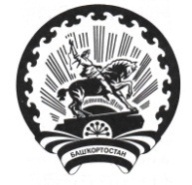 Республика БашкортостанАдминистрация сельского поселения Максим -Горьковский сельсовет муниципального района Белебеевский район452014, с. ЦУП им. М.Горького, ул. Садовая, д. 3Тел. 2-07-40, факс: 2-08-98